Rev 03/10/2020	FILE: A-E #3	Adapted from State of Missouri OA FMDC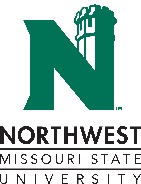 NORTHWEST MISSOURI STATE UNIVERSITYCAPITAL PROGRAMSREQUEST FOR PROPOSAL (RFP) LOGNORTHWEST MISSOURI STATE UNIVERSITYCAPITAL PROGRAMSREQUEST FOR PROPOSAL (RFP) LOGNORTHWEST MISSOURI STATE UNIVERSITYCAPITAL PROGRAMSREQUEST FOR PROPOSAL (RFP) LOGNORTHWEST MISSOURI STATE UNIVERSITYCAPITAL PROGRAMSREQUEST FOR PROPOSAL (RFP) LOGNORTHWEST MISSOURI STATE UNIVERSITYCAPITAL PROGRAMSREQUEST FOR PROPOSAL (RFP) LOGNORTHWEST MISSOURI STATE UNIVERSITYCAPITAL PROGRAMSREQUEST FOR PROPOSAL (RFP) LOGNORTHWEST MISSOURI STATE UNIVERSITYCAPITAL PROGRAMSREQUEST FOR PROPOSAL (RFP) LOGNORTHWEST MISSOURI STATE UNIVERSITYCAPITAL PROGRAMSREQUEST FOR PROPOSAL (RFP) LOGNORTHWEST MISSOURI STATE UNIVERSITYCAPITAL PROGRAMSREQUEST FOR PROPOSAL (RFP) LOGNORTHWEST MISSOURI STATE UNIVERSITYCAPITAL PROGRAMSREQUEST FOR PROPOSAL (RFP) LOGPROJECT NUMBERPROJECT NUMBERPROJECT TITLEPROJECT TITLEPROJECT TITLEPROJECT TITLEPROJECT TITLEPROJECT TITLEPROJECT TITLEPROJECT TITLEPROJECT TITLEPROJECT LOCATIONPROJECT LOCATIONPROJECT LOCATIONPROJECT LOCATIONPROJECT LOCATIONPROJECT LOCATIONPROJECT LOCATIONPROJECT LOCATIONPROJECT LOCATIONRFP NO.DATE INITIATEDDATE INITIATEDDESCRIPTIONDATE OF A/E ESTIMATEDATE RESPONDEDDATE ACCEPTEDDATE ACCEPTEDCOMMENTS